Отчет о проведении самообследованияМКУДО «НОВОУСМАНСКАЯ ДЮСШ»за 2016-2017 учебный годС.Новая Усмань2017 годСОДЕРЖАНИЕ:Общая характеристика учрежденияМуниципальное казенное учреждение дополнительного образования  Новоусманского муниципального района Воронежской области «Новоусманская детско-юношеская спортивная школа».Статус Учреждения:- тип – учреждение дополнительного образования детей;- вид – детско-юношеская спортивная школа;- организационно-правовая форма – казённое учреждение;- форма собственности – муниципальная.Год  основания учреждения: 2005 год.Ф.И.О. директора:  Сильвестров Александр Михайлович.Учредитель: муниципальное образование Новоусманский муниципальный район Воронежской области.Лицензия серия А № 305003 от  «13» февраля  2012 г. (бессрочная) выданная        Инспекцией по контролю и надзору в сфере образования Воронежской области.Юридический и фактический адрес: 396310, Воронежская область, Новоусманский район, с.Новая Усмань, ул. Крупской, д.5; телефон: 8 (47341)-5-36-77;E-mail:usmansportedu@mail.ruОфициальный сайт: Реквизиты учреждения: ОГРН  - 1053675034236; ИНН - 3616009743Стипендии и иные виды материальной поддержки учащихся: не предоставляютсяЯзык образования: русский Форма обучения: очная.В своей деятельности школа руководствуется следующими нормативными документами: - Закон Российской Федерации « Об образовании в Российской Федерации» от 29.12.2012 г. № 273-ФЗ;   - Федеральный закон «Об основных гарантиях прав ребенка в Российской Федерации» от 24.07.1998г. №124-ФЗ;- Приказ Министерства спорта РФ « Об утверждении особенностей организации и осуществления образовательной, тренировочной и методической деятельности в области физической культуры и спорта» от 27.12.2013 г. № 1125;- Санитарно-эпидемиологические правила и нормативы СанПиН 2.4.4.3172-14 “Санитарно-эпидемиологические требования к устройству, содержанию и организации режима работы образовательных организаций дополнительного образования детей” (утв. постановлением Главного государственного санитарного врача РФ от 4 июля 2014 г. № 41);- Приказ Министерства спорта Российской Федерации «Об утверждении федеральных государственных требований к минимуму содержания, структуре, условиям реализации дополнительных предпрофессиональных программ в области физической культуры и спорта и к срокам обучения по этим программам» от 12.09.2013г. №730;- Приказ Министерства спорта Российской Федерации «О методических рекомендациях по организации спортивной подготовки в Российской Федерации» от 24.10.2012г. №325;- «Типовое положение об образовательном учреждении дополнительного образования детей» утвержденное Постановлением Правительства Российской Федерации от 26.06.2012г. №504;- Устав и локальные акты МКУДО «Новоусманская ДЮСШ».Адреса мест осуществления образовательной деятельности:396310, Воронежская область, Новоусманский район, с. Новая Усмань, ул. Крупской, д.5;396335, Воронежская область, Новоусманский район, п. Отрадное, ул. 50 лет Октября;396310, Воронежская область, с. Новая Усмань, ул. Заречная, д.1;396310, Воронежская область, с. Новая Усмань, ул. Ленина, д.295;396331, Воронежская область, Новоусманский район, п. Воля, ул. Школьная, д.1;396333, Воронежская область, Новоусманский район, п. 1 отделение совхоза «Масловский», ул. Школьная, д.1;396305, Воронежская область, Новоусманский район, с. Орлово, ул. Пионерская, д.14а;396311, Воронежская область, с. Новая Усмань, ул. Полевая, д.1-п;396315, Воронежская область, Новоусманский район, с. Рождественская Хава, ул. Карла Маркса, д.82;396313, Воронежская область, Новоусманский район, с. Бабяково, ул. Совхозная, д.2в;396311, Воронежская область, Новоусманский район, с. Новая Усмань, ул. Школьная, 11-а.Цели и задачи ДЮСШ на 2016-2017 учебный год.Цели:обеспечение необходимых условий для личностного развития, формирования здорового образа жизни, укрепления здоровья детей и подростков;организация физкультурно-спортивной работы;вовлечение максимально возможного числа детей в систематические занятия спортом, выявление их склонностей и пригодностей для дальнейших занятий спортом, развитие физических, интеллектуальных и нравственных качеств; обеспечение повышения уровня общей и специальной физической подготовленности в соответствии с требованиями программ по видам спорта;организация активного, содержательного досуга;адаптация к жизни в обществе, формирование общей культуры.Задачи деятельности школы:организация учебно-тренировочного и воспитательного процесса;организация и проведение спортивно-массовых мероприятий;формирование общей культуры, укрепление здоровья обучающихся;обеспечение необходимых условий для личностного развития,  организации содержательного досуга обучающихся     средствами физической культуры;обеспечение необходимых условий для достижения обучающимися уровня       спортивных успехов сообразно способностям;выявление и  подготовка перспективных спортсменов для сборных команд Новоусманского района и Воронежской области;развитие массовой физической культуры и детского спорта;подготовка спортивного резерва;оказание помощи педагогическим коллективам ОУ района в реализации дополнительных образовательных программ. 2. Структура и органы управленияУчреждение находится в ведомственном подчинении отдела образования, опеки, спорта и молодежной политики администрации Новоусманского муниципального района Воронежской области.Управление Учреждением осуществляется в соответствии с законодательством Российской Федерации и Уставом ДЮСШ, строится на основе сочетания принципов единоначалия и коллегиальности. В основу положена пятиуровневая структура управления.Первый уровень структуры – уровень директора. Второй уровень - коллегиальные органы управления, к которым относятся общее собрание работников учреждения, педагогический совет, управляющий совет учреждения.Третий уровень  - заместители директора, методист.Четвертый уровень –  тренерско-преподавательский состав, обслуживающий персонал.Пятый уровень – уровень обучающихся школы. Административный состав учрежденияДиректор осуществляет непосредственное руководство Учреждением на основе принципа единоначалия, выполняет общее руководство всеми направлениями деятельности Учреждения в соответствии с законодательством Российской Федерации и Уставом Учреждения, самостоятельно решает все вопросы деятельности, не относящиеся к компетенции органов самоуправления.	Заместитель директора по учебно-воспитательной работе Основными направлениями деятельности заместителя директора по УВР являются руководство деятельностью педагогического коллектива Учреждения, контроль условий, процессов и результатов образовательной деятельности.	Методист организует текущее и перспективное планирование календаря спортивно-массовых мероприятий, организует и несет ответственность за проведение спортивно-массовых мероприятий, организует работу со средствами массовой информации, обеспечивает своевременное составление установленной отчетности, Заместитель директора по административно-хозяйственной частиОсновными  направлениями деятельности заместителя директора по АХЧ являются: контроль хозяйственной деятельности школы, материально-техническое обеспечение условий быта обучающихся и учебного процесса, обеспечение режима здоровых и безопасных условий труда и учебы.3. Организация образовательного процесса        Деятельность школы основывается на принципах общедоступности, приоритета человеческих ценностей, жизни и здоровья человека, гражданственности, свободного развития личности.     Школа организует образовательный процесс в соответствии  с программой развития ДЮСШ на 2014-2018 годы, с учетом запросов обучающихся, особенностей социально-экономического развития региона и национально-культурных традиций. В МКУДО «Новоусманская ДЮСШ» образовательный процесс ведется:На основе примерных учебных планов и программ, рекомендованных государственными органами  и модифицированных дополнительных образовательных программ физкультурно-спортивной направленности.Поэтапно, с зачислением обучающихся на каждый этап при условии выполнения программного материала, контрольно-переводных нормативов и требований медицинского контроля.     ОСНОВНЫЕ ФОРМЫ ОБРАЗОВАТЕЛЬНОГО ПРОЦЕССА:-      групповые учебно-тренировочные и теоретические занятия;-      работа по индивидуальным планам подготовки;-      медико-восстановительные мероприятия;-      тестирование, контрольно-переводные нормативы;-      прохождение медицинского осмотра;-     участие в соревнованиях;-     учебно-тренировочные сборы;-     инструкторская и судейская практика.  .ВОСПИТАТЕЛЬНЫЕ СРЕДСТВА, ИСПОЛЬЗУЕМЫЕ В ОБРАЗОВАТЕЛЬНОМ ПРОЦЕССЕ:-      личный пример и педагогическое мастерство тренера;-    высокая организация учебно-тренировочного процесса;-    атмосфера трудолюбия и взаимопомощи;-    дружный коллектив;-    наставничество опытных спортсменов.       Немаловажное значение в ДЮСШ имеет работа с родителями обучающихся:-    встречи, беседы родителей с тренерами–преподавателями и администрацией спортивной школы;-    родительские собрания;-    участие родителей в спортивно-оздоровительных мероприятиях в рамках проведения «Дней здоровья» («Папа, мама, я – спортивная семья» и т.д.).     Важное место в воспитательной работе отводится соревнованиям. Кроме воспитания у обучающихся понятия об общечеловеческих ценностях, необходимо серьезное внимание обратить на этику спортивной борьбы на площадке и вне ее. Здесь важно сформировать у занимающихся должное отношение к запрещенным приемам и действиям (неспортивное поведение, взаимоотношения соперников, тренеров, судей и зрителей). Перед соревнованиями необходимо настраивать обучающихся не только на достижение победы, но и проявление в соревнованиях морально-волевых качеств. Соревнования могут быть средством контроля за успешностью воспитательной работы. Наблюдая за особенностями поведения и высказываниями учеников во время подготовки к соревнованию и непосредственно на соревновании, тренер – преподаватель  может сделать вывод о сформированности у них необходимых качеств.УСЛОВИЯ ОСУЩЕСТВЛЕНИЯ ОБРАЗОВАТЕЛЬНОГО ПРОЦЕССА:Учебно-тренировочные занятия в ДЮСШ проводятся на спортивных базах 10 общеобразовательных учреждений  района и в СОК «Лесной». Договора о совместной деятельности и безвозмездном предоставлении спортивных залов и площадок для проведения учебно-тренировочных занятий заключены с данными общеобразовательными учреждениями.      Расписание занятий (тренировок) составляется администрацией школы совместно с  тренерами-преподавателями, в соответствии с установленными санитарно-гигиеническими нормами, в целях установления более благоприятного режима тренировок.       Обучающиеся МКУДО «Новоусманская ДЮСШ» сдают нормативы по общефизической и специальной подготовке в зависимости от этапа обучения.       Тренировочные занятия проводятся для обучающихся в возрасте от 7 до 18 лет с 08.00 до 20.00 во все дни недели. Учреждение вправе принимать детей более раннего возраста при условии разработки дополнительных программ. Максимальный объем тренировочной  нагрузки определяется образовательной программой.Условия организации образовательного процесса являются оптимальными для удовлетворения образовательных потребностей обучающихся Учреждения. Медицинский контроль  учащихся осуществлялся  участковыми врачами Новоусманской поликлиники  2 раза в год. Во время проведения всех соревнований обязательно присутствовал медицинский работник. С учащимися групп тренеры-преподаватели проводили беседы о личной и общественной гигиене, закаливании организма юных спортсменов и профилактике травматизма.СТРУКТУРА КОНТИНГЕНТА ОБУЧАЮЩИХСЯв 2016-2017 учебном годуКоличество обучающихся по видам спорта по годамОбщее число обучающихся составило 562, что меньше на 139 человека в сравнении с 2015 годом (701). Уменьшение количеств обучающихся объясняется проведенным перед началом 2016-2017 уч. годом сокращением должности тренер-преподаватель (3 штатные единицы).4. Итоги участия в спортивных мероприятиях	В отчетном году обучающиеся Учреждения приняли участие и добились высоких спортивных результатов на соревнованиях различного уровня. 	Обучающиеся отделений приняли участие в 52 выездных соревнованиях, в том числе  региональных, зональных, всероссийских и международных, где было занято 230 призовых места (Таблица «Показатели деятельности учреждения, подлежащего самообследованию»).ГАНДБОЛВОЛЕЙБОЛБАСКЕТБОЛФУТБОЛЛЫЖНЫЕ ГОНКИЛАПТАДЗЮДОДанные  уровня спортивной квалификации обучающихся(спортивные разряды)По данным статистического отчета по форме 5-ФК из общего числа обучающихся спортивные разряды имеют 220 человек (39,1%), в том числе:КМС -                     	 1 чел;1 разряд -                13 чел;другие разряды – 206 чел,что несколько ниже, чем в 2015-2016 учебном году  (307 чел./43%) 	Члены и кандидаты в сборные команды Воронежской области:Сидоров  Дмитрий, 1999 г.р. – в 2016-2017 годах  входил в состав сборной России по дзюдо (среди молодежи до 18 лет).Вышеперечисленные учащиеся участвовали в составах сборных команд Воронежской области по видам спорта (в своих возрастных категориях) в соревнованиях на Первенство ЦФО и Первенство России.5. Мероприятия по укреплению здоровья обучающихсяОдним из основных показателей работы Учреждения является сохранение здоровья обучающихся. В этом направлении постоянно ведется работа по созданию условий для формирования здорового образа жизни и достижению оптимального уровня здоровья. Так в 2016-2017 уч. году 52 обучающихся Учреждения смогли укрепить здоровье в ДОЛ «Юность»  что составило 9,2% от общего числа обучающихся.6. Деятельность методической службыВ отчетный период в методическую службу Учреждения вошли заместитель директора по учебно-воспитательной работе,  методист и старшие тренеры-преподаватели отделений.Деятельность методической службы была направлена на повышение педагогической квалификации тренеров-преподавателей, повышение качества и эффективности образовательного процесса и творческого потенциала педагогического коллектива.В течение учебного года проводилась плановая проверка документации тренеров-преподавателей отделений по планированию тренерского процесса, контроль за ходом формирования групп, прохождение медосмотров и тестирования, контроль за ведением  воспитательной работы и за ходом контрольно-переводных испытаний. Специалистами методической службы совместно с тренерами преподавателями были разработаны образовательные программы по видам спорта.С информацией о деятельности Учреждения общественность знакомится на страницах официального сайта http://efimgerasim.wixsite.com/novousmanskayadushи в социальных сетях Одноклассники («Гандбол - Новая Усмань»):7. Организация безопасного пребыванияБезопасность пребывания обучающихся в Учреждении обеспечивается охраной учреждения, которая в дневное время осуществляется вахтером, в ночное – сторожами. Для безопасности объекта заключены договора с ОВО при ОВД по Новоусманскому району об экстренном реагировании на срабатывание средств тревожной сигнализации.С обучающимися, тренерско-преподавательским составом, вспомогательным персоналом систематически проводятся инструктажи по правилам поведения при чрезвычайных ситуациях, охране труда, при использовании учебного оборудования. Проведенные инструктажи фиксируются в специальных журналах. Контроль за безопасностью обучающихся и работников отражается в приказах по Учреждению.8. Кадровое обеспечениеКадровое обеспечение образовательного процесса Учреждения - это сотрудники в количестве 44 человека, из них:- руководители (директор, заместитель директора по учебно-воспитательной работе, заместитель директора по административно-хозяйственной работе – 3 человека;- специалисты (старшие тренеры-преподаватели, тренеры-преподаватели, методист) – 21 человек;- МОП (сторожа, вахтер, рабочие по комплексному обслуживанию зданий, водители автобусов, уборщики служебных помещений, дворник, медсестра) 17 человек.К педагогическому персоналу Учреждения относятся – старшие тренеры-преподаватели (2 чел), тренеры-преподаватели 22 человека (в том числе совместители: 3 внутренних и 7 внешних), методист (1 чел).По уровню укомплектованности кадрами из 49,15 ставок (согласно штатному расписанию)  вакансий нет. Согласно штатному расписанию, 20 штатных единиц – педагогические персонал, вакансий на конец учебного года - нет.Высшее профессиональное образование имеют 21 педагог, что составляет 95,5% педагогического состава, 1 педагог имеет среднее профессиональное образование и заочно получает высшее образование. Уровень квалификации педагогического персонала:Из 22 тренеров-преподавателей имеют квалификационную категорию:- высшую категорию – 7 человек (31,8%);- первую категорию – 7 человек (31,8 %);- без категории - 8 человек (36,4 %).ЗВАНИЯ И НАГРАДЫ:Тренеры-преподаватели, имеющие государственные награды и звания:Зенюков Е.П. – орден «Знак Почета»Барбашин А.П. – Заслуженный работник ФК и СДемурчев Г.Х. -  Заслуженный работник ФК и С Имеющие ведомственные награды и звания:Куликов Н.А. – Мастер спорта России;Харченко Е.М. – знак «Отличник физической культуры и спорта», почетное  звание «Почетный работник общего образования»;Люкова Л.Н. – знак  «Отличник физической культуры и спорта», Почетный знак «За заслуги в развитии физической культуры и спорта»;Черных С.В. – знак «Отличник физической культуры и спорта»,  Почетный знак «За заслуги в развитии физической культуры и спорта»Федорова Н.И. – Знак «Отличник физической культуры и спорта», Почетный знак «За заслуги в развитии физической культуры и спорта»;Высоцкий Е.И.  – знак «Отличник физической культуры и спорта»;Боев В.М. – знак «Отличник физической культуры и спорта», Почетный знак «За заслуги в развитии физической культуры и спорта»;9. Финансово-экономическая деятельность.        Финансовая деятельность ДЮСШ в 2016 году составила    20010,5 тыс.    рублей. Финансирование расходов на отопление здания школы, на электроэнергию, водоснабжение и  услуги связи всегда осуществляется в достаточной мере.К началу учебного года в помещениях спортивной школы был сделан косметический ремонт. Вступила в строй  лыжероллерная  трассы в лесном массиве.Функционирует  площадка для сдачи норм комплекса ГТО.Платные образовательные услугиПлатные образовательные услуги учреждением не оказываются.10. ПЕРСПЕКТИВЫ И ПЛАНЫ  РАЗВИТИЯ ШКОЛЫ НА 2017-2018 УЧЕБНЫЙ ГОД: -  Нормативно-правовое регулирование в соответствии с законодательством;  -  расширение и укрепление материально-технической базы школы; -  приобретение спортинвентаря; -   углубление информатизации учебно-воспитательного процесса; -   расширение инновационной деятельности в учебно-тренировочном процессе;-   улучшение условий обучения воспитанников; - проведение мониторинга условий, обеспечивающих сохранение и укрепление здоровья воспитанников; - развитие профессиональной компетентности педагогических и руководящих работников; - развитие форм методической работы.        Основной целью деятельности МКУДО  «Новоусманская ДЮСШ» является формирование гармонически развитой личности, способной раскрыть и реализовать свой потенциал в современных динамичных, сложных условиях, как в собственных жизненных интересах, так и в интересах нашей страны.        Обучение спортивным навыкам, умениям, тренировка и воспитание – это неразрывный, целостный учебно-воспитательный процесс.Задачи на 2017-2018 учебный годВ целях более высоких образовательных результатов, основными задачами на 2017-2018 учебный год станут:1)	совершенствование нормативной правовой базы Учреждения;2)	повышение результативности участия обучающихся в соревнованиях различного уровня и выполнения разрядных нормативов;3)	представление педагогического опыта тренерско-преподавательского состава Учреждения на разных уровнях;Приложение  к самообследованиюПоказатели
деятельности  МКУДО «Новоусманская ДЮСШ»,подлежащего самообследованию 
(утв. приказом Министерства образования и науки РФот 10 декабря 2013 г. № 1324)(за 2016-2017 уч.год)Выполнила зам. директора                              Е.М. ХарченкоРАССМОТРЕН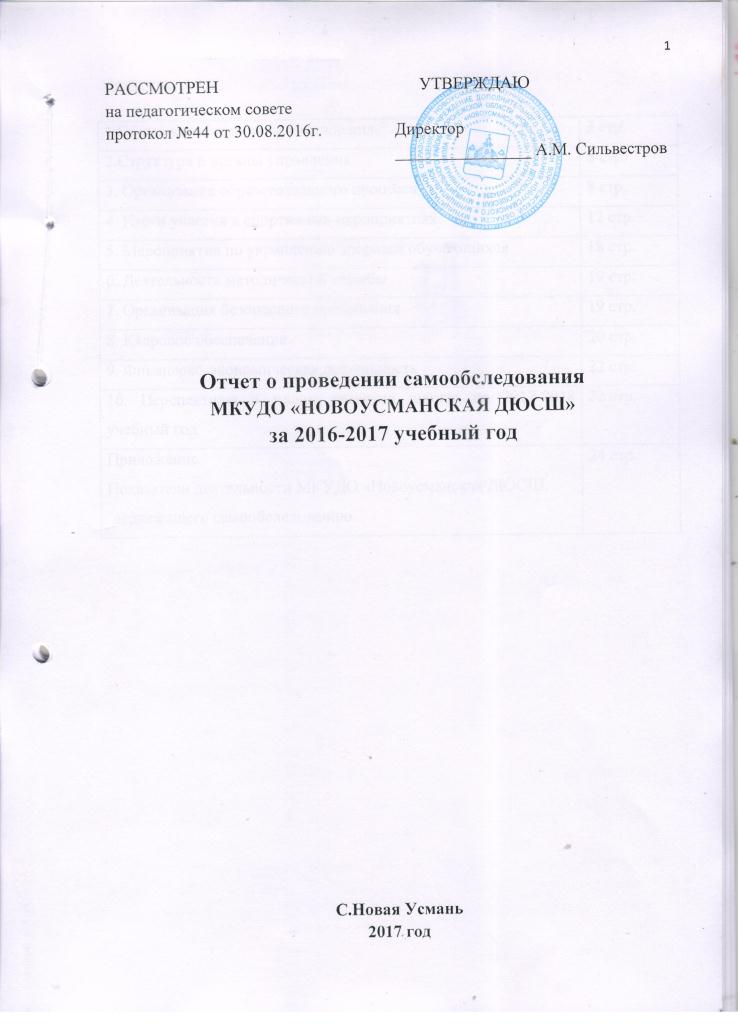 на педагогическом советепротокол №44 от 30.08.2016г.      УТВЕРЖДАЮ                                                          Директор                                                             ________________ А.М. Сильвестров1.Общая характеристика учреждения3 стр.2.Структура и органы управления6 стр.3. Организация образовательного процесса8 стр.4. Итоги участия в спортивных мероприятиях12 стр.5. Мероприятия по укреплению здоровья обучающихся18 стр.6. Деятельность методической службы19 стр.7. Организация безопасного пребывания19 стр.8. Кадровое обеспечение20 стр.9. Финансово-экономическая деятельность22 стр.10. Перспективы и планы развития школы на 2017-2018 учебный год22 стр.Приложение Показатели деятельности МКУДО «Новоусманская ДЮСШ, подлежащего самообследованию24 стр.№ п.п.ДолжностьФИООбразование Стаж работыСтаж работыКвалификационная категория, Награды и поощрения№ п.п.ДолжностьФИООбразование ОбщийАдминистративныйКвалификационная категория, Награды и поощрения1ДиректорСильвестров Александр МихайловичВысшее27 лет5ВысшаяПочетная грамота Управления физической культуры и спорта ВО.Почетная грамота департамента образования, науки и молодежной политики ВО.2Заместитель директора по учебно-воспитательной работеХарченко Елена МитрофановнаВысшее3012ВысшаяЗнак «Отличник физической культуры и спорта» Почетное звание «Почетный работник общего образования РФ»3Заместитель директора по АХРВысоцкий Евгений ИвановичВысшее36 года12ПерваяЗнак «Отличник физической культуры и спорта».4МетодистЛукина Галина ВикторовнаВысшее334ПерваяПочетная грамота департамента образования, науки и молодежной политики ВО.Вид спортаЧисленность занимающихся на этапах подготовкиЧисленность занимающихся на этапах подготовкиЧисленность занимающихся на этапах подготовкиВид спортаНачальной подготовкиУчебно-тренировочныйвсегоЛыжные гонки6540105Гандбол3368101Баскетбол 45-45Лапта202141Волейбол 45-45Футбол11837155Дзюдо 193352Конный спорт 10818Итого:355207562Вид спорта2015-2016 уч.год (чел.)2016-2017 уч. год (чел)Лыжные гонки116105Гандбол 117101Баскетбол 9745Лапта7541Волейбол3945Настольный теннис40-Футбол 182155Дзюдо 3552Конный спорт-18Всего701562Наименование соревнованийРанг соревнованийЗанятое местоПервенство области по гандболу среди юношей 2002-2003 г.р.Региональный3Первенство области по гандболу среди юношей 2001-2002 г.р.Региональный3Первенство области по гандболу среди юношей 2005-2006 г.р.Региональный1Первенство области по гандболу среди юношей 1999-2000 г.р.Региональный2Открытое Первенство Белгородской области среди юношей 2005-2006 г.р. Межрегиональный 2Международный турнир в СловакииМеждународный 4Открытый Турнир по гандболу памяти А.Чалова среди юношей 2005-2006 г.р.Региональный1Всероссийская «Детская гандбольная лига» среди юношей 2005г.р., 1 этапВсероссийский 1Открытый турнир по гандболу среди мальчиков 2005-2006 г.р. посвященный дню Победы в г. БобровРегиональный3XV Спартакиада учащихся Воронежской области, зона  (команда юношей)Региональный2XV Спартакиада учащихся Воронежской области, финал (команда девушек)Региональный2Первенство области по Гандболу среди девушек 2002-2003 г.р.Региональный2Первенство области по Гандболу среди девушек  до 18 летРегиональный3Спартакиада учащихся Новоусманского муниципального районаМуниципальный 1Наименование соревнованийРанг соревнованийЗанятое местоXV Спартакиада учащихся Воронежской области, зона (команда девушек)Региональный2XV Спартакиада учащихся Воронежской области, зона (команда юношей)Региональный 2Региональный турнир по волейболу в с.ДавыдовкаРегиональный1Спартакиада учащихся Новоусманского района по волейболу среди юношейМуниципальный 1Спартакиада учащихся Новоусманского района по волейболу среди юношейМуниципальный 1Наименование соревнованийРанг соревнованийЗанятое местоКубок г. Нововоронежа среди юношейРегиональный2КЭС-баскет, зональный этапРегиональный 3Открытое первенство г.НововоронежРегиональный2Стрит-бол «Кубок Победы», г.ВоронежРегиональный3Стрит-бол, Кубок Рамонского районаРегиональный3Кубок ФОК «Лесной» с.Новая УсманьРегиональный 2Спартакиада учащихся Новоусманского района по волейболу среди юношейМуниципальный 1Спартакиада учащихся Новоусманского района по волейболу среди юношейМуниципальный 1Наименование соревнованийРанг соревнованийЗанятое местоВсероссийский турнир по футболу «Золотая осень 2016» среди юношей 2008г.р., г.КурскМежрегиональный 3Блиц-турнир по футболу среди мальчиков 2008 г.р., г.КурскМежрегиональный 2Блиц-турнир по футболу среди мальчиков 2007 г.р., г.КурскМежрегиональный 2Открытый кубок детской футбольной лиги Воронежской области среди детей 2007 г.р.Региональный 3Межрегиональный турнир по футболу среди юношей 2007 г.р. на призы ДФК «Колизей», г.ТамбовМежрегиональный 2Всероссийский проект «Мини-футбол в школу» среди юношей 2003-2004 г.р.Региональный 1Всероссийский проект «Мини-футбол в школу» среди юношей 2003-2004 г.р., ЦФОМежрегиональный 1Всероссийский проект «Мини-футбол в школу» среди юношей 2003-2004 г.р., финал РоссииВсероссийский2Турнир по футболу памяти Ю.С. Злых среди юношей 2005-2006 г.р., г.ВоронежРегиональный3Зональные соревнования по мини-футболу «Мини-футбол – в школу», 2005-2006 г.р.Региональный3Областные зональные соревнования по футболу «Кожаный мяч», 2004-2005 г.р.Региональный2XV Спартакиада учащихся Воронежской области по футболу, зона (2002-2003г.р.)Региональный1XV Спартакиада учащихся Воронежской области по футболу, финал (2002-2003г.р.)Региональный3Наименование соревнованийРанг соревнованийЗанятое местоОбластные соревнования «Гонка сильнейших лыжников Воронежской области», Селезнева АнастасияРегиональный2Областные соревнования «Гонка сильнейших лыжников Воронежской области», Куриленко АнтонРегиональный1Областные соревнования «Гонка сильнейших лыжников Воронежской области», Шеин ОлегРегиональный2Воронежский традиционный XXXIV марафон памяти Ю.Лопатина– Закурдаева ВалерияРегиональный3«Лыжня России 2017», Селезнева АнастасияРегиональный1«Лыжня России 2017», Закурдаева ВалерияРегиональный3«Лыжня России 2017», Куриленко АнтонРегиональный2«Лыжня России 2017», Шеин ОлегРегиональный3Городские соревнования по лыжным гонкам на призы  памяти А.М.Гущина,  Закурдаева ВалерияРегиональный3Городские соревнования по лыжным гонкам на призы  памяти А.М.Гущина,  Рейимгылыжов А.Региональный3Первенство Воронежской области по лыжным гонкам, св.стиль, Кравцова ЕкатеринаРегиональный1Первенство Воронежской области по лыжным гонкам, св.стиль, Шубина НастяРегиональный2Первенство Воронежской области по лыжным гонкам,  Шамаев ИванРегиональный2Первенство Воронежской области по лыжным гонкам,  Микеров АлександрРегиональный1Первенство Воронежской области по лыжным гонкам,  Закурдаева ВалерияРегиональный2Первенство Воронежской области по лыжным гонкам,  Рейимгылыжов АлександрРегиональный2Первенство Воронежской области и областные соревнования по лыжероллерам, Супонева МаринаРегиональный2Первенство области и областные соревнования по лыжным гонкам (в рамках 2 этапа спартакиады учащихся), Селезнева АнастасияРегиональный1Первенство области и областные соревнования по лыжным гонкам (в рамках 2 этапа спартакиады учащихся), Закурдаева ВалерияРегиональный2Первенство Воронежской области и областные соревнования по лыжероллерам, спринт, Ставицкий ЕгорРегиональный3Финал Кубка Воронежской области по лыжероллерам (гонка в гору) – Супонева МаринаРегиональный 3Финал Кубка Воронежской области по лыжероллерам (гонка в гору) – Горлов АлександрРегиональный 3Финал Кубка Воронежской области по лыжероллерам (гонка в гору) – Калина АннаРегиональный 3Финал Кубка Воронежской области по лыжероллерам (гонка в гору) – Макушина НастяРегиональный 1Кубок Воронежской области и областные соревнования по лыжным гонкам, Куриленко АнтонРегиональный 1Первенство МБОУДОД СДЮСШОР №12 по лыжным гонкам, Супонева МаринаРегиональный3Первенство МБОУДОД СДЮСШОР №12 по лыжным гонкам, Горлов АлександрРегиональный2Первенство МБОУДОД СДЮСШОР №12 по кроссу, Горлов АлександрРегиональный3Первенство МБОУДОД СДЮСШОР №12 по кроссу, Ставицкий СтепанРегиональный1Первенство МБОУДОД СДЮСШОР №12 по кроссу, Анисимов ЯрославРегиональный3Первенство МБОУДОД СДЮСШОР №12 по лыжным гонкам, Ставицкий СтепанРегиональный2Первенство МБОУДОД СДЮСШОР №12 по лыжным гонкам, Мануковская СофьяРегиональный1Первенство МБОУДОД СДЮСШОР №12 по лыжным гонкам Анисимов ЯрославРегиональный3Первенство МБОУДОД СДЮСШОР №12 по лыжным гонкам , Соколов ГенаРегиональный3Первенство МБОУДОД СДЮСШОР №12 по лыжным гонкам, Иволгин АлександрРегиональный2Наименование соревнованийРанг соревнованийЗанятое местоXV Спартакиада учащихся Воронежской области, зона  (команда девушек)Региональный1XV Спартакиада учащихся Воронежской области, зона  (команда юношей)	Региональный2XV Спартакиада учащихся Воронежской области, финал  (команда девушек)Региональный2XV Спартакиада учащихся Воронежской области, финал  (команда юношей)	Региональный3Наименование соревнованийРанг соревнованийЗанятое местоПервенство России по дзюдо среди юношей до 18 лет (Сидоров Дмитрий) Всероссийский2Кубок Европы по дзюдо (Сидоров Дмитрий)Международный3XV Спартакиада Воронежской области по дзюдо среди юношей (Костин Никита)Региональный3XV Спартакиада Воронежской области по дзюдо среди юношей (Копытин Кирилл)Региональный2XV Спартакиада Воронежской области по дзюдо среди юношей (Эберт Альберт)Региональный2Открытый областной юношеский турнир по дзюдо (Коротков А.)Региональный2Первенство Воронежской области по дзюдо среди юношей (Копытин Кирилл)Региональный2Первенство Воронежской области по дзюдо среди юношей (Эберт Альберт)Региональный1Первенство Воронежской области по дзюдо среди юношей (Фролов Егор)Региональный2Первенство Воронежской области по дзюдо среди юношей (Стояненко Петр)Региональный1Первенство Воронежской области по дзюдо среди юношей (Сидоров Дмитрий)Региональный1Первенство Воронежской области по дзюдо среди юношей (Белик Данила)Региональный3Вид спортаФамилия, имя учащегосяГод рожденияФ.И.О. тренералыжные гонкиЗакурдаева Валерия2000Зенюков Е.П.лыжные гонкиСелезнева Анастасия1999Зенюков Е.П.лыжные гонкиКуриленко Антон2000Зенюков Е.П.гандболКантемиров Георгий2002Куликов Н.А.гандболВысоцкий Никита2000Куликов Н.А.гандболГроцкая Полина2005Лукина Г.В.гандболКораблина Екатерина2005Лукина Г.В.гандболАсанова Ксения2005Лукина Г.В.дзюдоКопытин Кирилл2001Боев В.М.дзюдоСидоров Дмитрий1999Боев В.М.дзюдоЭберт Альберт2001Боев В.М.Вид спортаВсегоШтатныхВысшее образованиеСредне-специальноеобразованиеВысшая КК1ККЛыжные гонки535-22Гандбол323-21Баскетбол 202-01Лапта202-00Волейбол 312102Конный спорт101-00Футбол535-21Дзюдо 111-10Итого:221021177В тыс. рублейРасходы на содержание школы – всего,20010,5                из них на:- заработную плату12182,3- оздоровительную кампанию252,0- материально-техническое обеспечение3914,2Другие расходы3662,0№ п/пПоказателиДанные за 2015-2016 уч. годДанные за 2016-2017 уч. год1.Образовательная деятельностьДополнительное образование спортивной направленностиДополнительное образование спортивной направленности1.1Общая численность учащихся, в том числе:701 чел.5621.1.1Детей дошкольного возраста (3-7 лет)0141.1.2Детей младшего школьного возраста (7-11 лет)2502241.1.3Детей среднего школьного возраста (11-15 лет)3352481.1.4Детей старшего школьного возраста (15-17 лет)116761.2Численность учащихся, обучающихся по образовательным программам по договорам об оказании платных образовательных услуг0 01.3Численность/удельный вес численности учащихся, занимающихся в 2-х и более объединениях (кружках, секциях, клубах), в общей численности учащихся20 чел./2,9%18 чел./3,2%1.4Численность/удельный вес численности учащихся с применением дистанционных образовательных технологий, электронного обучения, в общей численности учащихся001.5Численность/удельный вес численности учащихся по образовательным программам для детей с выдающимися способностями, в общей численности учащихся18 чел./3%11 чел./ 2%1.6Численность/удельный вес численности учащихся по образовательным программам, направленным на работу с детьми с особыми потребностями в образовании, в общей численности учащихся, в том числе:21 чел./3%44/7,8%1.6.1Учащиеся с ограниченными возможностями здоровья001.6.2Дети-сироты, дети, оставшиеся без попечения родителей3 чел./0,5%3 чел./0,5%1.6.3Дети-мигранты8 чел./1,2%6 чел./1%1.6.4Дети, попавшие в трудную жизненную ситуацию48 чел./6,9%35 чел./6,2%1.7Численность/удельный вес численности учащихся, занимающихся учебно-исследовательской, проектной деятельностью, в общей численности учащихся01.8Численность/удельный вес численности учащихся, принявших участие в массовых мероприятиях (конкурсы, соревнования, фестивали, конференции), в общей численности учащихся, в том числе:510 чел./73%408 чел./72,5%1.8.1На муниципальном уровне380 чел./55%340 чел./60%1.8.2На региональном уровне210 чел./30%190 чел./33,8%1.8.3На межрегиональном уровне90 чел./13%74 чел./13,2%1.8.4На федеральном уровне18 чел./2,6%8 чел./1,4%1.8.5На международном уровне15 чел./2,2%15 чел./2,7%1.9Численность/удельный вес численности учащихся-победителей и призеров массовых мероприятий (конкурсы, соревнования, фестивали, конференции), в общей численности учащихся, в том числе:286 чел./41%230 чел./41%1.9.1На муниципальном уровне165 чел./24%160чел./28,5%1.9.2На региональном уровне95 чел./13,6%92 чел./16,3%1.9.3На межрегиональном уровне19 чел./2,7%56 чел./1%1.9.4На федеральном уровне15 чел./2,2%15 чел./2,7%1.9.5На международном уровне2 чел./0,3%3 чел./0,5%1.10Численность/удельный вес численности учащихся, участвующих в образовательных и социальных проектах, в общей численности учащихся, в том числе:14 чел./2%01.10.1Муниципального уровня01.10.2Регионального уровня14 чел./2%01.10.3Межрегионального уровня01.10.4Федерального уровня01.10.5Международного уровня01.11Количество массовых мероприятий, проведенных образовательной организацией, в том числе:55501.11.1На муниципальном уровне40391.11.2На региональном уровне1291.11.3На межрегиональном уровне331.11.4На федеральном уровне011.11.5На международном уровне001.12Общая численность педагогических работников301.13Численность/удельный вес численности педагогических работников, имеющих высшее образование, в общей численности педагогических работников29 чел./97%21 чел./95,5%1.14Численность/удельный вес численности педагогических работников, имеющих высшее образование педагогической направленности (профиля), в общей численности педагогических работников27 чел./93%19 чел./90,5%1.15Численность/удельный вес численности педагогических работников, имеющих среднее профессиональное образование, в общей численности педагогических работников01 чел./4,5%1.16Численность/удельный вес численности педагогических работников, имеющих среднее профессиональное образование педагогической направленности (профиля), в общей численности педагогических работников1 чел./3,3%1 чел./4,5%1.17Численность/удельный вес численности педагогических работников, которым по результатам аттестации присвоена квалификационная категория в общей численности педагогических работников, в том числе:19 чел./63%14 чел./63,7%1.17.1Высшая7 чел./23%7 чел./31,8%1.17.2Первая12 чел./40%7 чел./31,8%1.18Численность/удельный вес численности педагогических работников в общей численности педагогических работников, педагогический стаж работы которых составляет:1.18.1До 5 лет2 чел./6,7%4 чел./18,2%1.18.2Свыше 30 лет8 чел./26,7%6 чел./27,2%1.19Численность/удельный вес численности педагогических работников в общей численности педагогических работников в возрасте до 30 лет5 чел./16,7%4 чел./18,2%1.20Численность/удельный вес численности педагогических работников в общей численности педагогических работников в возрасте от 55 лет6 чел./20%6 чел./27%1.21Численность/удельный вес численности педагогических и административно-хозяйственных работников, прошедших за последние 5 лет повышение квалификации/профессиональную переподготовку по профилю педагогической деятельности или иной осуществляемой в образовательной организации деятельности, в общей численности педагогических и административно-хозяйственных работников,12 чел./36%14 чел./63,6%1.22Численность/удельный вес численности специалистов, обеспечивающих методическую деятельность образовательной организации, в общей численности сотрудников образовательной организации01 чел./3%1.23Количество публикаций, подготовленных педагогическими работниками образовательной организации:1.23.1За 3 года001.23.2За отчетный период001.24Наличие в организации дополнительного образования системы психолого-педагогической поддержки одаренных детей, иных групп детей, требующих повышенного педагогического вниманиянетнет2.Инфраструктура2.1Количество компьютеров 442.2Количество помещений для осуществления образовательной деятельности, в том числе:332.2.1Учебный класс112.2.2Лаборатория002.2.3Мастерская002.2.4Танцевальный класс002.2.5Спортивный зал222.2.6Бассейн002.3Количество помещений для организации досуговой деятельности учащихся, в том числе:002.3.1Актовый зал002.3.2Концертный зал002.3.3Игровое помещение002.4Наличие загородных оздоровительных лагерей, баз отдыханетнет2.5Наличие в образовательной организации системы электронного документооборотанетнет2.6Наличие читального зала библиотеки, в том числе:нетнет2.6.1С обеспечением возможности работы на стационарных компьютерах или использования переносных компьютеровнетнет2.6.2С медиатекойнетнет2.6.3Оснащенного средствами сканирования и распознавания текстовнетнет2.6.4С выходом в Интернет с компьютеров, расположенных в помещении библиотекинетнет2.6.5С контролируемой распечаткой бумажных материаловнетнет2.7Численность/удельный вес численности учащихся, которым обеспечена возможность пользоваться широкополосным Интернетом (не менее 2 Мб/с), в общей численности учащихся00